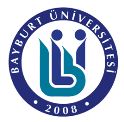                                BAYBURT ÜNİVERSİTESİ               UYGULAMALI BİLİMLER FAKÜLTESİ DEKANLIĞI                …………………   BÖLÜM BAŞKANLIĞINA                              Mezuniyet Sınavı Başvuru DilekçesiAşağıda belirttiğim ders/dersler dışında bütün derslerimi başardım. Devam ve/veya uygulama şartlarını  Yerine getirdiğim aşağıda ismi belirtilen ders/derslerden mezuniyet sınav hakkımı kullanmak istiyorum.Gereğinin yapılmasını arz ederim.İmza:Tarih:KİMLİK BİLGİLERİ (Tüm alanları doldurunuz)KİMLİK BİLGİLERİ (Tüm alanları doldurunuz)Adı ve SoyadıÖğrenci NoBölümüTelefonAdresE-posta   Dersin   DersinKoduAdı         DANIŞMAN ONAYI (Öğrenci tarafından onaylattırılacaktır)         DANIŞMAN ONAYI (Öğrenci tarafından onaylattırılacaktır)     Devam ve/veya uygulama şartlarını yerine getirmiştir.        Adı Soyadı:                                                                   İmza:                                                                                               Tarih:     Devam ve/veya uygulama şartlarını yerine getirmiştir.        Adı Soyadı:                                                                   İmza:                                                                                               Tarih:         BÖLÜM BAŞKAN ONAYI          BÖLÜM BAŞKAN ONAYI      Devam ve/veya uygulama şartlarını yerine getirmiştir.        Adı Soyadı:                                                                    İmza:                                                                                                Tarih:     Devam ve/veya uygulama şartlarını yerine getirmiştir.        Adı Soyadı:                                                                    İmza:                                                                                                Tarih:İLGİLİ YÖNETMELİK MADDELERİMezuniyet Sınavı MADDE 20 – (1) (Değişik: 12/5/2017 - 30064/Madde 5) Mezuniyetine üç dersi kalan öğrencilere, bütünleme sınavından ve yaz okulu genel sınavlardan sonra akademik takvimde belirtilen süreler içerisinde yapılmak üzere, derslerin alındığı yarıyıla bakılmaksızın başarısız olduğu dersler için mezuniyet sınavı yapılır. Başvurular akademik takvimde belirtilen süreler içerisinde ilgili bölüm başkanlığına yapılır. (2) (Değişik: 29/5/2015 – 29370/Madde 7) Öğrencilerin mezuniyet sınavına girebilmeleri için, ilgili derslerin en son yarıyıl sonu sınavına veya yaz okulu genel sınavlara girebilme şartlarını yerine getirmiş olmaları gerekir. (3) Mezuniyet sınavından başarılı olmak için 100 puan üzerinden en az 50 puan alınması gerekir. Sınavda alınan not, ara sınav ve yarıyıl içi çalışmalarına bakılmadan, o dersin harf notu yerine geçer.